РЕЗЮМЕПрізвище Ім’я По батькові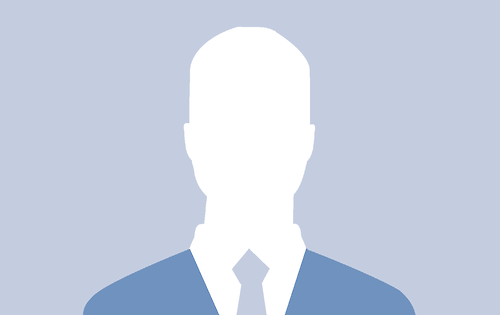 Вік:Місто проживання: Сімейне положення:Контактний телефон: e-mail:Посада:МетаОпишіть мету отримання посади та пошуку роботи.Досвід роботиНазва компанії: вкажіть назву компанії, де Ви працювали, місто, країнуПосада: вкажіть посадуПеріод роботи: Дата початку роботи — Дата звільненняОбов’язки:- Чим доводилось займатись на даній посаді- Чим доводилось займатись на даній посаді- Чим доводилось займатись на даній посадіНазва компанії: вкажіть назву компанії, де Ви працювали, місто, країнуПосада: вкажіть посадуПеріод роботи: Дата початку роботи — Дата звільненняОбов’язки:- Чим доводилось займатись на даній посаді- Чим доводилось займатись на даній посаді- Чим доводилось займатись на даній посадіОсвітаНавчальний заклад: вкажіть назву навчального закладу, місто, країнуСтупінь: вкажіть ступіньНазва спеціальності: вкажіть назвуПеріод навчання: Дата початку навчання — Дата закінченняНавчальний заклад: вкажіть назву навчального закладу, місто, країнуСтупінь: вкажіть ступіньНазва спеціальності: вкажіть назвуПеріод навчання: Дата початку навчання — Дата закінченняВміння та навикиЗнання певної специфіки, Участь в проекті професійні знання і досвід, Проходження тренінгів, навчання.Професійні сертифікати - вкажіть якщо є.  Знання закордонних мов. Вкажіть рівень володіння Комп'ютерні навички.Додаткова інформаціяОсобисті якості. Водійські права. Закордонний паспорт. Рекомендації.Дата